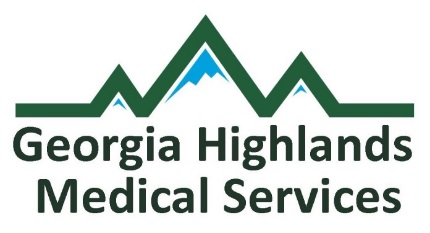 Cumming Family Health Center         Canton Family Health Center         Bartow Family Health Center         Dawsonville Family Health Center        Highlands Medical Plaza	PATIENT INFORMATION AND REGISTRATION RECORD	  			            Last Name:  ___________________________________________________  First Name:   _________________________________Middle Initial: ______Street Address:  _______________________________________City:  __________________________   State:  ________ Zip:  _________________ Divorced     _____Married    _____ Partner    _____ Single     _____Widow	       _____ Legally Separated         _____UnknownDate of Birth:  ____________ Social Security # ____________________Sex:     Female _________ 	      Male _________           Other: _________ Student: Yes _____ No ______          Employed: Yes ______ No_______ Employer’s Name: ____________________________________________		Employer’s Phone #: _________________________________________ Emergency Contact Name: ____________________________________Phone #: __________________Relationship to Patient: _____________Please mark if applicable:Does this patient have a Care Giver?  Yes_____     No	_____	                                 Have you served in the Armed Forces?  Yes ____ No _____Name:   ___________________________________________________	                 Homeless?                                        Yes __ No__    Relationship:    _____________________________                      Are you a Temporary Seasonal Agriculture Worker in our area?  Yes__ No__Are you Disabled? Yes _______ No _______		                              Are you a Temporary Migrant Agriculture Worker in our area?  Yes __ No___Do you have an Advanced Directive for end of life care?  Yes ____ No ____	Do you need a Translator?  Yes _____ No _____ Please mark all Race:					              		 	Please mark one Ethnicities:	 White _____					         				Non-Hispanic 	 _____ Black/African American _____	         						Hispanic                  _____ Asian _____	         								Decline to Specify  _____ Decline to Specify   _____	        Insurance InformationYes, I have Medical Insurance:  ____________________	       No, I do not have Medical Insurance: ________________________Primary Insured Holder Name: _______________________________ DOB: ___________ Social Security # _________________I understand I am required to provide a copy of my Medical Insurance card and proof of coverage within my insurance plans time frame or I will be responsible for the full charges of my appointments. Initial _________PLEASE NOTE:  Agencies that provide funding to Georgia Highlands Medical Services (GHMS) require that we obtain the information below.  It is through funding from these agencies that GHMS is able to deliver cost-effective, meaningful care to our patients.  Information you provide here WILL NOT be shared with any other agency.Which category best describes your current yearly family income?_____<$10,000		    _____$10,001-14,999		    _____$15,000-19,999		    _____$20,000-29,999		   _____$30,000-49,999		   _____$50,000-79,999		   _____$OVER $80,000The number of family members living in the home that are supported by your yearly income?  ___________Sliding Fee InformationWe offer a sliding fee scale for qualified patients.  Are you interested in applying for our sliding fee scale?_____ Yes, I am interested in applying for the sliding fee scale.  I would like an application and understand I must now provide the required documentation to qualify for the sliding fee scale.  Initial _____________No, I am not interested in applying for the sliding fee scale.  I understand I can apply at a later date.  (A separate application and verification of family size and income is required for this service).  Initial ________Are any members of your family ALREADY patients at Georgia Highlands Medical Services?  Yes _____   No _____If yes, please list the names and dates of birth for each.Payment and Medical Treatment ConsentConsent for Treatment: I hereby consent to any treatments, diagnostic tests to include but not limited to HIV Testing or studies necessary by any provider or clinical staff member of Georgia Highlands Medical Services. I ALSO AUTHORIZE THE PHYSICIAN, NURSE PRACTITIONER, PHYSICIAN ASSISTANT, CERTIFIED NURSE MIDWIFE OR LICENSED CLINICAL SOCIAL WORKER TO GIVE ME/MY DEPENDENT REASONABLE AND PROPER MEDICAL CARE BY TODAY’S STANDARDS. Georgia Highlands Medical Services is an entity that participates in Title X Services and a patient can receive Confidential & Voluntary Family Planning Services if requested. Adolescents can consent for themselves to receive Family Planning Services. I also authorize the release of any medical information, including information related to psychiatric care, drug and alcohol abuse, and HIV/Aids confidential information required in the processing of an insurance claim, or any medical information that is needed for utilization review or quality assurance activities.  I hereby authorize my insurance or Medicare benefits are paid directly to Georgia Highlands Medical Services. I also understand that any portion that is not covered by Insurance is my responsibility to pay. Payment is expected at time of service and Georgia Highlands Medical Services may use any means deemed necessary to collect a debt. A photocopy of this authorization shall be considered as effective and valid as the original.  All above information is correct, and this will remain in effect until revoked by me in writing. If you choose to use mailing option for your prescriptions through our pharmacy, you give us the consent to mail it to the address provided by you.I understand that the 2019 novel coronavirus, which causes the disease Covid-19, has been declared a pandemic by the World Health Organization, is extremely contagious, and is believed to be spread by person-to-person contact. I recognize that the staff of Georgia Highlands Medical Services has put in place reasonable preventative measures aimed at reducing the spread of Covid-19. Organizational protocols that pertain to the evaluation of patients are in a state of rapid change based on the information released by regulatory bodies including CDC and other Federal and State Organizations. Most current protocols are followed during my care at Georgia Highlands Medical Services.Patient’s Signature/Representative: ________________________________________   Date: _________________Relationship if other than Patient: ___________________________________________________ Form Created 8/2020Name:Date of Birth: